Convivencias de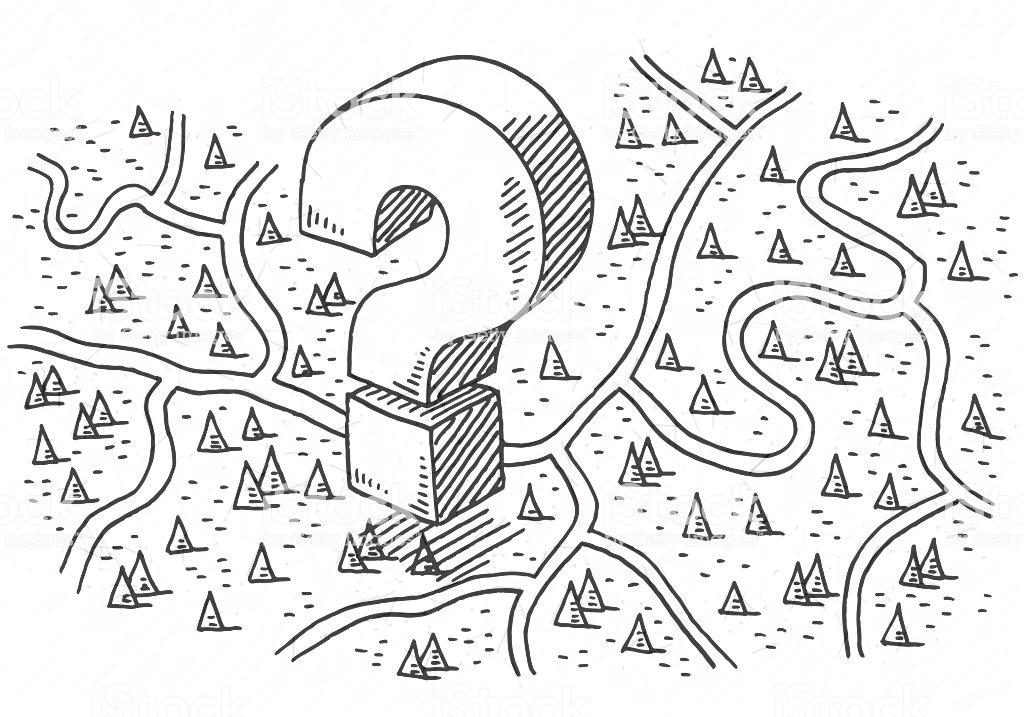 Al-Anon/AlateenÁrea IV   Asturias-LeónELIGE TU SENDERO12 de octubre de 2019PROGRAMA10:00 - 10:30 h  Recepción y bienvenida     10:30 - 12:30 h  Reunión:            TEMOR/VALOR12:30 - 13:00 h  Descanso        13:00 - 14:15 h  REUNIÓN LÚDICA14:30 - 16:00 h  Comida   16:30 - 18:30 h  Reunión:          DEPENDENCIA / DESPRENDIMIENTO18:30 - 19:00 h  Despedida